6th Grade Supply List4-1 ½” 3-ring binder  (ELA, SS, Adv. Math, Science)4 packages lined loose-leaf paper4 packages of (8) dividers 1 subject notebook (SS, Reading, Adv. Math)4- 3 prong folder with pockets (Reading, SS, Math)Blue or Black pensMulti-Colored pens (Math)Dry Erase Markers (Math)Graph paperWhite-out Pencils with extra erasers (purchase to have enough for the school year)Mini hand-held pencil sharpener with lid1 pack of multi-colored highlighters1 pack of colored pencilsGlue sticks (purchase to have enough for the school year)ScissorsBasic Calculator (not scientific) Nystrom World Atlas (sold on registration day in August)                   * A pencil case for easy supply storage is recommended                  * All supplies should be replenished as needed. Students will be required to DEAR (drop everything and read) in class weekly. Therefore, students must bring an appropriate book of their choice to school everyday. Teacher Supply Wish List (to be donated to 1st period classroom)2 boxes of tissuesPaper TowelsBaby WipesHand SanitizerDry Erase MarkersPencil Top ErasersPencilsScissorsGlue stick6th Grade Summer Reading Assignment on Back 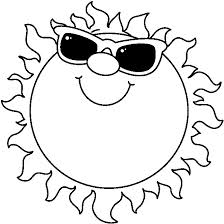 